PERSEPSI JAMAAH TERHADAP PERSONAL SPACE DI MASJID ALHADDAD PAMANUKAN PADA MASA PANDEMI COVID 19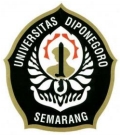 TESISDisusun dalam rangka memenuhi persyaratanProgram Studi Magister ArsitekturOlehFARIZ NIZAR21020118420022PROGRAM STUDI MAGISTER ARSITEKTURDEPARTEMEN ARSITEKTUR FAKULTAS TEKNIKUNIVERSITAS DIPONEGORO SEMARANG2021